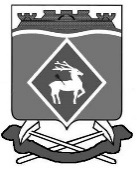 РОССИЙСКАЯ  ФЕДЕРАЦИЯРОСТОВСКАЯ ОБЛАСТЬМУНИЦИПАЛЬНОЕ ОБРАЗОВАНИЕ «БЕЛОКАЛИТВИНСКИЙ РАЙОН»АДМИНИСТРАЦИЯ БЕЛОКАЛИТВИНСКОГО РАЙОНА ПОСТАНОВЛЕНИЕ07.06.2016			                    № 798                            г.  Белая КалитваО внесении изменений в постановление Администрации Белокалитвинского района от  27.04.2015 № 668В целях совершенствования порядка предоставления, использования и возврата поселениями, входящими в состав Белокалитвинского района, бюджетных кредитов, полученных из бюджета Белокалитвинского района,ПОСТАНОВЛЯЮ:1.  Внести в приложение к постановлению Администрации Белокалитвинского района от 27.04.2015 № 668 «О порядке предоставления, использования и возврата поселениями, входящими в состав Белокалитвинского района, бюджетных кредитов, полученных из бюджета Белокалитвинского района» изменения согласно приложению к настоящему постановлению.2.  Постановление вступает в силу со дня его официального опубликования.3.  Контроль за выполнением постановления возложить на первого заместителя главы Администрации Белокалитвинского района по экономическому развитию, инвестиционной политике и местному самоуправлению                                  Д.Ю.  Устименко и начальника финансового управления Администрации  Белокалитвинского района  В.И. Демиденко. Глава  района							О.А. МельниковаВерно:Управляющий   делами							Л.Г. ВасиленкоПриложениек постановлению Администрации Белокалитвинского районаот 07.06.2016  № 798ИЗМЕНЕНИЯ,вносимые в приложение к постановлению Администрации Белокалитвинского района от 27.04.2015 № 668 «О порядке предоставления, использования и возврата поселениями, входящими в состав Белокалитвинского района, бюджетных кредитов, полученных из бюджета Белокалитвинского района»Пункт 3.1. изложить в редакции:«3.1. Бюджетный кредит для частичного покрытия дефицита бюджета поселения предоставляется при условии принятия поселением следующих обязательств:отсутствие просроченной кредиторской задолженности бюджета поселения по состоянию на 1 число каждого очередного финансового года на период выдачи бюджетного кредита;соблюдение требований бюджетного законодательства Российской Федерации, включая соблюдение предельного объема дефицита бюджета поселения, предельного объема муниципального долга и предельного объема расходов на обслуживание муниципального долга;соблюдение установленных Администрацией Белокалитвинского района нормативов формирования расходов на оплату труда муниципальных служащих Белокалитвинского района и (или) содержание органов местного самоуправления Белокалитвинского района (за исключением муниципальных образований, на которых не распространяется действие части 2 статьи 136 Бюджетного кодекса Российской Федерации);недопущение принятия и исполнения расходных обязательств, не отнесенных Конституцией Российской Федерации, федеральными и областными законами к полномочиям органов местного самоуправления Белокалитвинского района (за исключением муниципальных образований, на которых не распространяется действие части 3 статьи 136 Бюджетного кодекса Российской Федерации);согласование с финансовым управлением Администрации Белокалитвинского района (до внесения в Собрание депутатов поселения) первоначального решения о бюджете поселения на очередной финансовый год (очередной финансовый год и плановый период) и предполагаемых в него изменений;ежегодно, начиная с 01 января 2017 и далее на период заимствования, обеспечение дефицита бюджета поселения на уровне не более 5 процентов суммы доходов бюджета поселения без учета объема безвозмездных поступлений и (или) поступлений налоговых доходов по дополнительным нормативам отчислений (значение показателя может быть превышено на сумму изменения остатков средств бюджета поселения, которые в рамках разработки проекта акта о внесении изменений в решение о бюджете поселения согласованы с финансовым управлением Администрации Белокалитвинского района  и не учтены в первоначальной редакции решения о бюджете, а также на сумму фактических поступлений от продажи акций и иных форм участия в капитале, находящихся в собственности поселения); обеспечение на 01 января 2017, на 1 января очередного финансового года и далее ежегодно на период заимствования доли общего объема муниципального долга не более 50 процентов суммы доходов бюджета поселения без учета безвозмездных поступлений и (или) поступлений налоговых доходов по дополнительным нормативам отчислений;утверждение администрацией поселения долговой политики поселения на период заимствования;представление ежеквартально, не позднее 20-го числа месяца, следующего за отчетным кварталом, в финансовое управление Администрации Белокалитвинского района информации о соответствии параметров, утвержденных решением о бюджете поселения, показателям, установленным договором, указанным в пункте 8 настоящего постановления.».2. Пункт 4 изложить в редакции:«4. Для получения бюджетного кредита глава администрации соответствующего поселения направляет в адрес Главы Белокалитвинского района обращение с указанием объема, срока возврата и целевого назначения бюджетного кредита, обоснования необходимости его выделения и источников погашения.Одновременно с обращением в адрес Главы Белокалитвинского района в финансовое управление Администрации Белокалитвинского района (далее – финуправление) направляются: сведения о поступивших доходах и произведенных расходах бюджета поселения за истекший период текущего финансового года;прогноз по доходам, расходам и источникам финансирования дефицита бюджета поселения на месяц, в котором предполагается предоставление бюджетного кредита, и (или) на текущий финансовый год (помесячно);сводная бюджетная роспись бюджета поселения (без учета расходов за счет целевых межбюджетных трансфертов из областного бюджета и бюджета района), в которой предусмотрен возврат ранее полученных бюджетных кредитов.В случае направления обращения о предоставлении бюджетного кредита для частичного покрытия дефицита бюджета поселения в финансовое управление Администрации Белокалитвинского района также направляются:структура муниципального долга на 1 января текущего года и его прогноз на период заимствования;информация о произведенных за истекший период текущего финансового года и планируемых расходах за счет средств бюджета поселения на осуществление полномочий по решению вопросов, не отнесенных к вопросам местного значения в соответствии с Федеральным законом «Об общих принципах организации местного самоуправления в Российской Федерации».».3. Пункт 6 дополнить абзацем следующего содержания:«Бюджетный кредит для частичного покрытия дефицита бюджета поселения не предоставляется бюджету поселения в случае неисполнения в текущем году обязательств, принятых поселением по полученным ранее из бюджета района бюджетным кредитам для частичного покрытия дефицита бюджета.».4. Пункт 8 дополнить абзацем следующего содержания:«Перечисление бюджетного кредита бюджету поселения осуществляется финансовым управлением Администрации Белокалитвинского района в установленном для исполнения бюджета района порядке.».Управляющий делами                                                                        Л.Г. Василенко